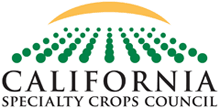 Important Logistics Information for 2018 Tour Participants2018 Specialty Crops Tour August 6-10, 2018For Out of State Travelers:  For Travelers Originating in :  Round-trip bus service will be provided leaving Sacramento on Monday, August 6.  Please meet at the California Farm Bureau parking lot at 12:00 PM for a 12:30 PM departure. The Farm Bureau is located at:    phone:  916-561-5500Parking is free.Tour progression:  Two nights in Visalia and one night in Salinas; return to Sacramento late Thursday.You will be returned to your vehicle Thursday afternoon (August 9) at approx. 5:00 pm.The event begins Monday at 4:30 pm sharp with an orientation reception and dinner at the Comfort Suites.Hotel Reservations Will Need to Be Made by You by June 8You must call in your own reservations no later than Friday, June 8, 2018.  Contact information for the hotels is below. Please note the first two nights of the tour will be spent at the same hotel. Do not book at the hotel’s website. What to Expect:Our planning committee has organized the 2018 tour to provide a broad perspective on crop production, pest management and stewardship issues in a variety of locations within California.  We will have discussions on pest management, full-use pesticide reporting, the value of the IR-4 Program to California crops, methyl bromide alternatives, food safety, international trade issues, commodity group sponsored research and more. You will meet growers, pest control advisors, processors, commodity group representatives, farm advisors, and members of the research community. Participants may be asked to briefly share how their own job or organization relates to the tour content.  Be prepared to share…Most meals, all tour materials, and bus transportation are provided by the tour sponsors. There will also be snacks, cold water and sodas on the bus.A signed liability waiver will be required.What will the Weather Be Like?Plan to experience a wide range of temperatures.  In the  we commonly get into the low 100’s at this time of year. The good news is that we have VERY LOW HUMIDITY! On the Coast, it can be very cool and windy during the day and especially in the evenings (50’s). The best way to prepare for this is to layer your clothing. Please note: Long pants and closed toe-shoes may be required due to safety regulations at various tour stops. We will inform the group the night before so proper clothing can be worn.  Checklist for Transportation into    () and Our Hotels:Make hotel reservation for Mon & Tues (8/6 & 7) in Visalia (559) 738-1700 Comfort Suites Inn. Code: Specialty Crop Tour. This reservation must be finalized by Friday June 8, 2018.Make hotel reservation for Wednesday (8/8) in Salinas (831) 758-4693 Super 8 Hotel. You must have a confirmation number issued to you from CSCC prior to calling the hotel. You will then call the hotel and complete the reservation and guarantee the reservation for a late arrival. This reservation must be finalized by Friday June 8, 2018.For out of staters… hotel reservation for (8/9) in Sacramento (888) 236-2427 (Fairfield Inn & Suites Sacramento Airport Natomas) Request: ”CA Specialty Crops Council” group rate. This reservation must be finalized by Friday June 8, 2018.For out of staters...make reservation for shuttle to Visalia:  (See info above.)What to Bring:Casual and practical clothes Long pants are required due to regulations at packing/processing plantsBring shorts in case you want to change after touring packing and processing facilitiesLight jacket/Sweatshirt – Layering recommended as we will be in very hot and very cool conditionsWalking shoes (appropriate for walking in the fields). No open toed sandals during tour time.HatSunscreen, Sunglasses and car sickness medicine if needed.Camera (pictures allowed at most stops)NotebookLots of business cards Small backpacks are recommended to carry your personal items Contact Gary W. Van Sickle for questions or clarifications, gary@specialtycrops.org Book your flights as follows:Arrive into Fresno, CA on Monday August 6 (arrive Fresno by mid-day) Depart out of Sacramento on Friday, August 10 any timeThe tour will begin in the city of .For the shuttle from the Fresno airport to Visalia, contact V Line (877-404-6473 or http://ridevline.com) or Classic Status at 559-733-9245 a week before you arrive.  The one-way cost ranges from $10 on V Line to $119-149 for Classic Status. V-Lines uses the Visalia Transit Center, which is 4 blocks from the Comfort Suites.The event begins Monday at 4:30 PM sharp with a reception and dinner at 5:30 PM at the Comfort Suites.Tour progression:  Two nights in Visalia, one night in Salinas and one night in Sacramento.You must call in your own hotel reservations no later than Friday, June 8.The tour ends in Sacramento Thursday afternoon August 9 at approx. 5:00 pm. – please book your flights accordingly. You may leave anytime on Friday, August 10.DATEMon. and Tue 8/6 & 7Wed. 8/8Thurs. 8/9LOCATIONHOTEL Comfort SuitesSuper 8 MotelFairfield Inn & Suites Sacramento Airport NatomasPHONE(559) 738-1700(831) 758-4693(888) 236-2427RATE$99.00 pt$79.00 pt$128.00 ptBLOCK CODESpecialty Crop TourCA Specialty CropsCA Specialty Crops CouncilGroup rateYou must have a confirmation number issued to you by CSCC before you call to finalize your reservation